         Glagoli koji traže imenicu u dativu su: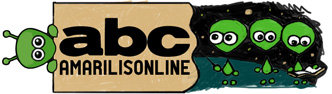 absagen+ DDer Arzt hat ihm gestern abgesagtLekar mu je juče otkazao...(pregled,kontrolu)antworten +D***Sie hat ihm geantwortet Odgovorila mu je...ausweichen +Deinem Schlage ausweichenizbeći udarac*begegnen+D;Sie ist ihm gestern kürzlich begegnetJuče ga je na brzinu sreladanken +D***Ich danke Ihnen!Zahvaljujem Vam!drohen + DEs droht mit dem Regen( Preti) Izgleda da će pasti kiša.gratulieren + DEr gratuliert ihr zum Geburstag.On joj čestita rođendan.helfen +DSeine Lügen helfen ihm nichtNe pomažu mu njegove laži.nachgeben+DEr gibt ihr nie nach.Nikada joj ne popušta.schaden +DDer Krieg hat dem Land geschadetRat je naškodio (naneo štetu) zemlji.schmeicheln+DEr schmeichelte seiner Mutter.On se ulaguje svojoj majci.vertrauen + DEr vertraute seinen Freunden.On se pouzda u svoje prijatelje.widersprechen+DSie widersprach ihm oft.Ona mu je često protivurečila.winken+Ddem Kellner winken...mahnuti kelneru....zusagen+DEtwas sagt ihm nicht zuNešto mu se ne sviđa.zustimmen +DIch kann seiner Argumentation nicht zustimmenNe mogu da se saglasim sa njegovom argumentacijom.